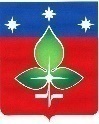 РЕВИЗИОННАЯ КОМИССИЯ ГОРОДА ПУЩИНОИНН 5039005761, КПП503901001, ОГРН 1165043053042ул. Строителей, д.18а, г. Пущино, Московская область, 142290Тел. (4967) 73-22-92; Fax: (4967) 73-55-08 г. Пущино                                                                                                                                            27.01.2021 г.Экспертное заключение № 1Ревизионной комиссии города Пущино на Проект решения Совета депутатов городского округа Пущино  «О внесении изменений в решение Совета депутатов от 10.12.2020 № 122/25 «О бюджете городского округа Пущино на 2021 год и на плановый период 2022 и 2023 годов»	Экспертное заключение на Проект решения Совета депутатов городского округа Пущино «О внесении изменений в решение Совета депутатов от 10.12.2020 № 122/25 «О бюджете городского округа Пущино на 2021 год и на плановый период 2022 и 2023 годов» подготовлено Ревизионной комиссией города Пущино в соответствии с требованиями статьи 157 Бюджетного кодекса РФ, Положением о Ревизионной комиссии города Пущино, утвержденного решением Совета депутатов №68/13 от 19.02.2015 г. (с изменениями и дополнениями), Планом работы Ревизионной комиссии города Пущино на 2021 год, утвержденным Приказом Председателя Ревизионной комиссии города Пущино №55  от «30» декабря 2020г.	Изменения, вносимые в бюджет городского округа Пущино, обусловлены увеличением объема расходов на 19488 тыс. рублей. Размер дефицита бюджета составляет 38112 тыс. рублей. В итоге имеются следующие основные изменения бюджета городского округа Пущино на 2021 год:Увеличиваются расходы по статье «Администрация городского округа Пущино» (в том числе погашение кредиторской задолженности) на 767 тыс. рублей;Увеличиваются расходы на охрану и сохранность свободного муниципального имущества (в том числе кредиторская задолженность) в размере 187 тыс. рублей;Выделяются средства из местного бюджета на установку защитного ограждения вокруг недостроенного жилого дома м-н "Д" в размере 882 тыс. рублей.Увеличиваются расходы на статью «Национальная безопасность и правоохранительная деятельность» в размере 536 тыс. рублей, а именно:- 28 тыс. рублей на мероприятия по предупреждению и ликвидации последствий чрезвычайных ситуаций и стихийных бедствий (в том числе кредиторская задолженность);- 5 тыс. рублей на мероприятия по гражданской обороне (в том числе кредиторская задолженность);- 500 тыс. рублей на содержание МКУ «ЕДДС» (подключение к системным службам);- 4 тыс. рублей на проведение мероприятий по предупреждению терроризма и экстремизма, а также минимизация последствий терроризма и экстремизма, в том числе "Безопасный регион" (в том числе кредиторская задолженность);5. Увеличиваются расходы на инвентаризацию и паспортизация автомобильных и внутриквартальных дорог, ливневой канализации (в том числе кредиторская задолженность) в размере 1391 тыс. рублей;	6. Увеличиваются расходы на статью «Жилищно-коммунальное хозяйство» в размере 10659 тыс. рублей, а именно:	- 80 тыс. рублей на взносы на оплату коммунальных услуг, содержание и ремонт жилых и нежилых помещений в жилых домах (в том числе кредиторская задолженность);	- 981 тыс. рублей на инвентаризацию и паспортизацию коммунальных сетей (в том числе кредиторская задолженность);	- 4840 тыс. рублей на комплексное определение показателей технико-экономического состояния систем теплоснабжения, в том числе показателей физического износа и энергетической эффективности объекта теплоснабжения (аудит);	- 387 тыс. рублей на содержание, ремонт и восстановление систем наружного освещения;	- 2002 тыс. рублей на мероприятия по устройству спортивных площадок «Д» 9 (кредиторская задолженность);	- 169 тыс. рублей на приобретение и установка малых архитектурных форм и детских игровых элементов (кредиторская задолженность);	- 2200 тыс. рублей на субсидии на иные цели для МБУ «Благоустройства» в размере 2200 рублей;	7. Увеличиваются субсидии на иные цели в размере 3433 тыс. рублей общеобразовательным школам;	8. Увеличиваются расходы на содержание Детской художественной школы 2177 тыс. рублей (в том числе перенаправление средств со статьи «другие общегосударственные вопросы», а именно «разработка проектно-сметной документации на проведение перепланировки и капремонта помещения опытно-образовательной площадки «Биотех-Пущино» в размере 2017 тыс. рублей); 	9. Добавляются субсидии на иные цели размере 81 тыс. рублей ДС «Ока» (закупка информационных стендов);	10. Увеличиваются субсидии на выполнение муниципального задания в связи с открытием нового направления деятельности МБУ «Спортивная школа» в размере 1392 тыс. рублей.Проект решения Совета депутатов городского округа Пущино «О внесении изменений в решение Совета депутатов от 10.12.2020 № 122/25 «О бюджете городского округа Пущино на 2021 год и на плановый период 2022 и 2023 годов» в целом соответствует нормам бюджетного законодательства и отражает соблюдение основных принципов бюджетной системы РФ.	              Ревизионная комиссия города Пущино предлагает Совету депутатов городского округа Пущино рассмотреть проект решения Совета депутатов городского округа Пущино «О внесении изменений в решение Совета депутатов от 10.12.2020 № 122/25 «О бюджете городского округа Пущино на 2021 год и на плановый период 2022 и 2023 годов» с учетом настоящего Заключения.Инспектор Ревизионной комиссии                                                                                         Г.Н. Мордакинагорода Пущино